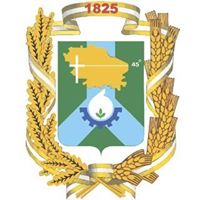 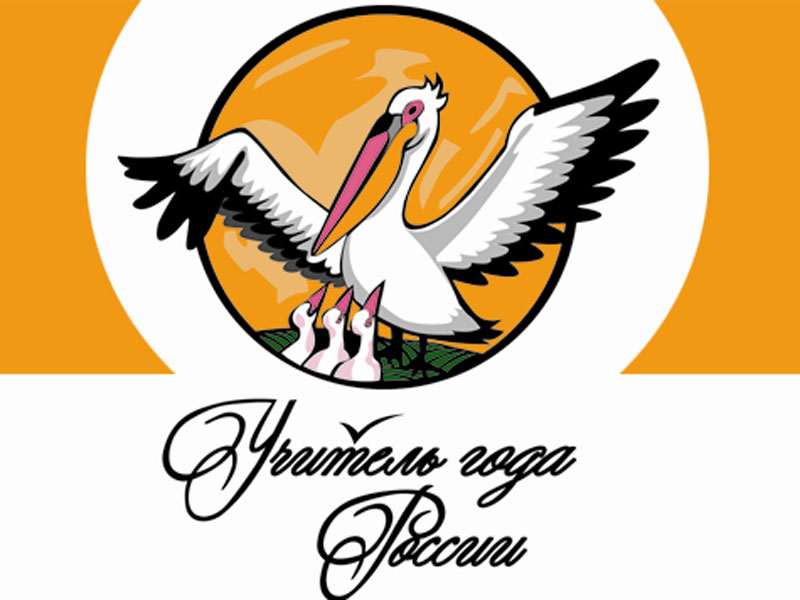 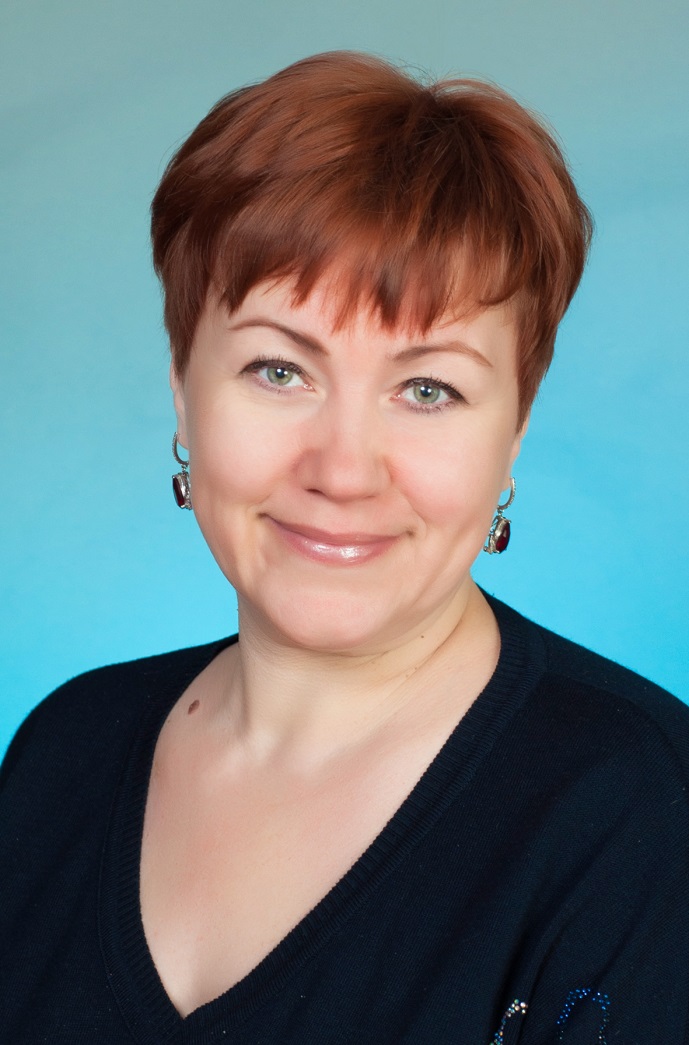 Информационная карта кандидата на участие в  городском этапе Всероссийского конкурса «Учитель года России - 2018» в номинации «Лучший учитель»ГладскаяЕлена ВикторовнаМБОУ СОШ № 18 города Невинномысска1. Общие сведения1. Общие сведенияДата рождения (день, месяц, год) 06.08.1969Место рожденияг.Джанатас  Казахская ССРАдреса личного Интернет-ресурса, где можно познакомиться с участником и публикуемыми им материалами 2. Работа2. РаботаМесто работы (полное наименование образовательной организации в соответствии с её уставом)муниципальное бюджетное образовательное учреждение средняя общеобразовательная школа № 18 с углубленным изучением отдельных предметов города НевинномысскаЗанимаемая должность (запись в соответствии с трудовой книжкой)учитель иностранных языковПреподаваемые предметыанглийский языкКлассное руководство в настоящее время, в каком классе 5 вОбщий трудовой стаж (полных лет на момент заполнения анкеты)20 летОбщий педагогический стаж (полных лет на момент заполнения анкеты)20 летДата установления квалификационной категории (в соответствии с записью в трудовой книжке)18.02.2015высшаяПочетные звания и награды (наименования и даты получения в соответствии с записями в трудовой книжке)Знак признания «Ведущий к достижениям» в номинации «Всероссийская олимпиада» по итогам 2011-2012 уч. год.Грант главы города 2015 год3. Образование3. ОбразованиеНазвание и год окончания организации  профессионального образованияПятигорский Государственный институт иностранных языков, 1991 годСпециальность, квалификация по дипломуучитель английского и немецкого языковДополнительное профессиональное образование за последние три года (наименования дополнительных профессиональных программ, места и сроки их освоения)Диплом «Менеджмент в образовании» 2017 гКурсы повышения квалификации  ГОУ ДПО  «СКИП КРО»   по теме «ФГОС основной школы как условие совершенствования качества образования в современной школе»  2013 год. Курсы подготовки экспертов ГИА 2016 год.Курсы подготовки экспертов ГИА 2017 год. Знание иностранных языков (укажите уровень владения)английский и немецкий языки. Высокий.Ученая степеньнетНазвание диссертационной работы (работ)Основные публикации (в т. ч. брошюры, книги)Классный час Размышления о главном» www.moi-amour.ruКлассный час, посвященный 9 мая http://pedsovet.suПлан урока  в 9 классе по теме «открытки» http://pedsovet.su4. Общественная деятельность4. Общественная деятельностьУчастие в общественных организациях (наименование, направление деятельности и дата вступления)Участие в деятельности управляющего (школьного) советаУчастие в разработке и реализации муниципальных, региональных, федеральных, международных программ и проектов (с указанием статуса участия)Школьный проект по военно-патриотическому воспитанию. Организация кадетских классовПроект по восстановлению городских5. Семья5. СемьяСемейное положение (фамилия, имя, отчество и профессия супруга) Гладской Павел Иванович. УчительДети (имена и возраст)Дочь: Анна 25 летСын: Антон 11 лет6. Досуг6. ДосугХоббиПоиск новых идей и технологий  в обучении иностранному языкуСпортивные увлеченияФигурное катание, фитнесСценические таланты7. Контакты7. КонтактыРабочий телефон 357100,г. Невинномысск, ул. Гагарина, 53б,Мобильный телефон 357100,г. Невинномысск, Революционная, д.18, кв. 33Рабочая электронная почтаnevsosh18@yandex.ruЛичная электронная почтаgladya1969@mail.ru8. Профессиональные ценности8. Профессиональные ценностиПедагогическое кредо участника«Учитель должен соединять в себе интеллект ученого, талант актера, убежденность политика, гибкость дипломата»Почему нравится работать в школеПотому что я помогаю выстраивать жизненную траекторию учеников. Когда они становятся успешными, я сознаю что в этом есть и моя заслуга. Чувствую причастность к будущим успехам России.Профессиональные и личностные ценности, наиболее близкие участникуПедагогическая направленность, как комплекс психологических установок на работу с детьми; эмпатия; педагогический такт; педагогическая зоркость, предполагающая умение фиксировать существенное в развитии ребенка, предвидеть перспективы, динамику становления личности каждого коллектива в целом; педагогический оптимизм, основанный на вере в силы, возможности каждого ребенка, в результативность образовательной работы; культура профессионального общения; рефлексия, как самоанализ проделанной работы, оценка полученных результатов, соотнесение их с поставленной цельюВ чем, по мнению участника, состоит основная миссия победителя конкурса «Учитель года -2018»Победитель конкурса является голосом всего учительства России, основной миссией, которого является повышение престижа профессии учителя и школы.